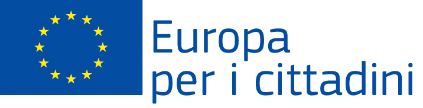 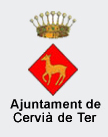 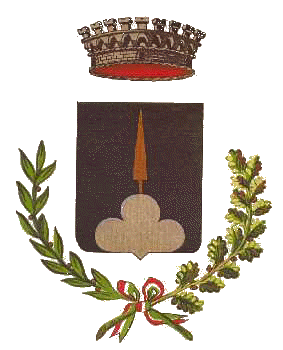 COMUNE DI LAMA DEI PELIGNI (Provincia di Chieti)Gemellato con Cervià De Ter - Catalogna (Spagna)AVVISO PUBBLICO Solidarietà AlimentareESERCIZI COMMERCIALI L'Amministrazione Comunale di Lama dei Peligni, intende avviare una procedura di manifestazione di interesse per individuare gli operatori economici interessati ad aderire all'iniziativa prevista dall'Ordinanza n. 658 del 29/03/2020 del Capo del Dipartimento di Protezione Civile di erogazione di “buoni spesa” spendibili per l'acquisto di generi alimentari e beni di prima necessità presso esercizi commerciali con sede nel territorio comunale, da assegnare a nuclei familiari più esposti agli effetti economici derivanti dall'emergenza epidemiologica da virus Covid – 19 e a quelli in stato di bisogno. Al fine di costituire e pubblicare un elenco degli esercizi aderenti all'iniziativa gli esercizi commerciali operanti nel Comune sono invitati a inviare alla seguente mail il modulo allegato al presente avviso.comunelamadeipeligni@pec.it	ufficioprotocollo@comunelamadeipeligni.itIl valore di ciascun “buono spesa” sarà evidenziato sul buono stesso, in relazione al numero dei buoni emessi e alla disponibilità economica assegnata al Comune di Lama dei Peligni a seguito dell'ordinanza predetta; non vi è la possibilità di predeterminare l'importo spettante a ciascun esercizio commerciale aderente.Saranno ammessi tutti gli esercizi commerciali operanti nel territorio comunale di Lama dei Peligni che presentino la relativa domanda.Il Comune provvederà a pubblicare sul proprio sito istituzionale l'elenco degli operatori economici che hanno legittimamente manifestato il proprio interesse ai sensi del presente avviso.MODALITA' DI GESTIONE DEI BUONI SPESAI buoni da utilizzare per la spesa di generi di alimentari e di prima necessità saranno rilasciati, per tramite del Servizio di Segretariato sociale, ai soggetti individuati dall'Amministrazione conformemente a quanto previsto dall'ordinanza n. 658 del 29/03/20 del Capo del Dipartimento di Protezione Civile. I buoni legittimeranno il possessore all'acquisto di prodotti presso uno o più esercizi convenzionati.Il rimborso dei buoni avverrà con cadenza mensile  previa presentazione di idonea documentazione fiscale. Il trattamento dei dati sensibili necessari ai fini dello svolgimento dell'attività dovrà essere limitato all'attività stessa e avvenire nel rispetto della vigente normativa sulla privacyREQUISITIPossono presentare istanza i soggetti con sede / unità locale nel territorio comunale di Lama dei Peligni e iscritti presso la Camera di Commercio e regolarmente autorizzati all’esercizio in base alle disposizioni vigenti.La domanda dovrà essere presentata esclusivamente tramite il modulo allegato all’indirizzo mail sopra indicato.TRATTAMENTO DATI (REG. U.E. 2019/679)Titolare del trattamento dati è il Comune di Lama dei Peligni. Tutti i dati sono trattati secondo le specifiche finalità di cui al presente procedimento.L'operatore economico aderente all'iniziativa dovrà garantire la tutela dei dati personali ai sensi del regolamento U.E. 2019/679 in merito al trattamento degli stessi derivanti dalla gestione dei “buoni spesa”PUBBLICITÀIl presente avviso viene pubblicato sul sito istituzionale del Comune di Lama dei Peligni è finalizzato esclusivamente alla ricezione di manifestazione di interesse per favorire la partecipazione del maggior numero di punto vendita potenzialmente interessati, non ha valore vincolante per l'Amministrazione, né valore precontrattuale.Gli esercizi commerciali che possono aderire sono quelli che hanno almeno un punto vendita nel Comune di Lama dei Peligni, iscritti presso la Camera di Commercio Industria Artigianato e Agricoltura con i seguenti codici ATECO:47.11 Commercio al dettaglio in esercizi non specializzati con prevalenza di prodotti alimentari e bevande 47.21 Commercio al dettaglio di frutta e verdura in esercizi specializzati47.22 Commercio al dettaglio di carni e di prodotti a base di carne in esercizi specializzati47.23 Commercio al dettaglio di pesci, crostacei e molluschi in esercizi specializzati47.24 Commercio al dettaglio di pane, torte, dolciumi e confetteria in esercizi specializzati47.25 Commercio al dettaglio di bevande in esercizi specializzati47.29 Commercio al dettaglio di altri prodotti alimentari in esercizi specializzati47.73 Commercio al dettaglio di medicinali in esercizi specializzati Lama dei Peligni, lì 03/04/2020Il Sindaco								   Andrea Di Fabrizio